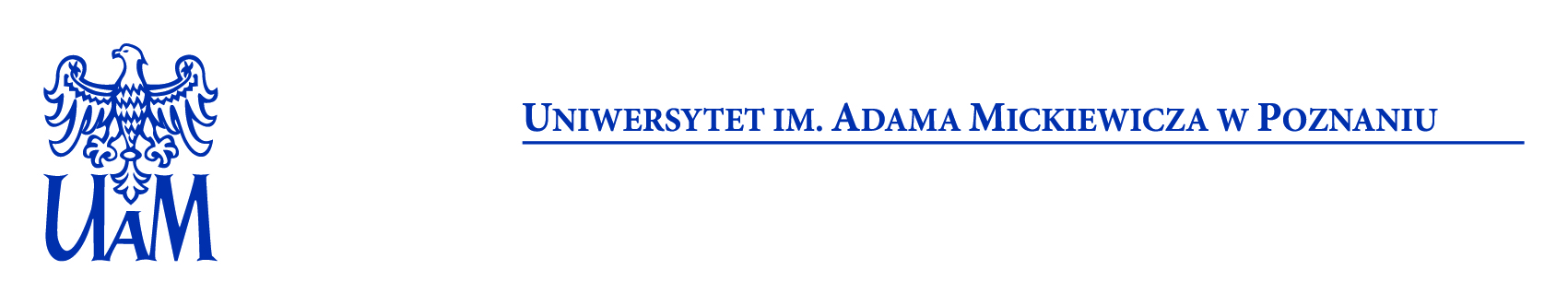 Wydział Historyczny - Instytut WschodniDYŻURY PRACOWNIKÓW - ROK AKADEMICKI 2017/2018, SEMESTR LETNIStopień/tytuł, imię i nazwiskoKontaktTermin dyżuruTermin dyżuruMiejsce dyżuruZAKŁAD BADAŃ NAD KULTURĄ EUROPY WSCHODNIEJ I AZJIZAKŁAD BADAŃ NAD KULTURĄ EUROPY WSCHODNIEJ I AZJIZAKŁAD BADAŃ NAD KULTURĄ EUROPY WSCHODNIEJ I AZJIZAKŁAD BADAŃ NAD KULTURĄ EUROPY WSCHODNIEJ I AZJIZAKŁAD BADAŃ NAD KULTURĄ EUROPY WSCHODNIEJ I AZJIprof. dr hab. Andrzej Rozwadowski(Kierownik Zakładu)rozw@amu.edu.plPoniedziałekCzwartek11.00-12.0010.30-11.303.11ks. prof. UAM dr hab. Dominik Kubickidominikkubicki@koszalin.opoka.org.plPoniedziałekWtorek11.00-12.0014.00-15.003.6dr Tomasz Nakonecznytomnak@amu.edu.plPoniedziałekWtorek11.00-12.0010.30-11.303.30dr Eryk Pieszakpieszak@amu.edu.plPoniedziałekWtorek10.00-11.0015.45-16.153.32dr Karolina Polasik-Wrzosekkarolina.polasik@gmail.comPoniedziałekWtorek11.00-12.0010.45-12.153.35, 3.18ZAKŁAD BADAŃ NAD PRZEMIANAMI POLITYCZNYMI I SPOŁECZNYMI EUROPY WSCHODNIEJ I AZJIZAKŁAD BADAŃ NAD PRZEMIANAMI POLITYCZNYMI I SPOŁECZNYMI EUROPY WSCHODNIEJ I AZJIZAKŁAD BADAŃ NAD PRZEMIANAMI POLITYCZNYMI I SPOŁECZNYMI EUROPY WSCHODNIEJ I AZJIZAKŁAD BADAŃ NAD PRZEMIANAMI POLITYCZNYMI I SPOŁECZNYMI EUROPY WSCHODNIEJ I AZJIZAKŁAD BADAŃ NAD PRZEMIANAMI POLITYCZNYMI I SPOŁECZNYMI EUROPY WSCHODNIEJ I AZJIprof. dr hab. Marek Figura(Kierownik Zakładu)mfigura@amu.edu.plPoniedziałekCzwartek11.00-12.0012.15-13.153.10dr Krzysztof Fedorowiczfedorow@amu.edu.plUrlop zdrowotnyUrlop zdrowotny3.32dr Magdalena Lachowiczmalachow@amu.edu.plPoniedziałekWtorek11.00-12.0012.30-13.303.34dr Piotr Oleksyp.oleksy@amu.edu.plPoniedziałek11.00-12.003.30dr Ivan Peshkovi.peshkov@wp.plUrlop zdrowotnyUrlop zdrowotny3.34dr Marta Studenna-Skrukwadr Marta Studenna-SkrukwaUrlop macierzyński Urlop macierzyński 3.35ZAKŁAD HISTORII EUROPY WSCHODNIEJZAKŁAD HISTORII EUROPY WSCHODNIEJZAKŁAD HISTORII EUROPY WSCHODNIEJZAKŁAD HISTORII EUROPY WSCHODNIEJZAKŁAD HISTORII EUROPY WSCHODNIEJprof. zw. dr hab. Grzegorz Błaszczyk( Kierownik Zakładu)gblaszczyk@hotmail.comPoniedziałekCzwartek11.00-12.0010.30-11.303.9prof. zw. dr hab. Krzysztof Pietkiewicz( Dyrektor Instytutu Wschodniego)pietka@amu.edu.plPoniedziałekŚroda11.00-12.0012.30-13.303.14, 3.16prof. zw. dr hab. Marzena Szmytmarzena@amu.edu.plPoniedziałekŚroda11.00-12.008.00-9.003.8dr hab. Grzegorz Skrukwaskrukwa@amu.edu.plPoniedziałekCzwartek11.00-12.0013.00-14.003.16, 3.37dr Bartłomiej Garczykgarczyk@amu.edu.plUrlop naukowyUrlop naukowy3.31dr Jan Krzysztof Witczakwitczak.jan@wp.plPoniedziałekWtorek11.00-12.009.00-10.303.31DOKTORANCI  I PRACOWNICY SPOZA INSTYTUTU PROWADZĄCY ZAJĘCIADOKTORANCI  I PRACOWNICY SPOZA INSTYTUTU PROWADZĄCY ZAJĘCIADOKTORANCI  I PRACOWNICY SPOZA INSTYTUTU PROWADZĄCY ZAJĘCIADOKTORANCI  I PRACOWNICY SPOZA INSTYTUTU PROWADZĄCY ZAJĘCIADOKTORANCI  I PRACOWNICY SPOZA INSTYTUTU PROWADZĄCY ZAJĘCIAdr Natalia Cwicinskajant10@interia.plWtorekCzwartek12.00-13.008.15-9.15s. 206 Collegium Iuridicum, ul. Św. Marcin 90mgr Małgorzata Frąckowiakmfrack@amu.edu.plPoniedziałek10.45-11.451.52mgr Zulfija Dołęga-Mostowskadolega@amu.edu.plŚroda12.15-13.151.52mgr Maciej Balamaciejprzemyslaw888@gmail.comWtorek 15.00-16.003.39mgr Anna Kuleszewiczkuleszewicz.anna@gmail.comPoniedziałek15.00-16.003.39Mgr Magdalena Boniecboniec.m@gmail.comCzwartek13.15-14.153.39Mgr Monika Piosikpiosik.monika@gmail.comCzwartek 10.45-12.153.39